Pink Rule Cards by Hickey LessonLesson 1: i,t,p,n,s; closed syllables, s and ’s rules:Level 2: capital letters, n't, a/anLesson 5: e; open syllables:Lesson 6: c; the c rule:Lesson 7: k; the k rule:Lesson 8: b; reminder card for learners who mix up the directions of “b” and “d”:Lesson 11: -ck; -ck rule:Level 12: y-; “the name and sound of y” - for learners who mix up the name of “y” with “u”:Lesson 12a: vc/cv:Lesson 13: -ic, the -ic rule, the v/cv rule:Lesson 13 cont: v/cv rule:Lesson 13 a: -i_e; the magic “e” rule:Lesson 15: -ll; the -ll rule:Lesson 16 a & b: -y; the -y rule:Lesson 18: -ff; the -ff rule:Lesson 19: -ss; the -ss rule:Lesson 20: suffixes –es, -less, -ly: (you can make a separate card for each one)Lesson 22a: ar; the Bossy R rule:Lesson 23a: g; the g rule:Lesson 25a: -ing; the doubling rule, adding –ing to words (cvc words, words ending in vowels)This rule also applies to adding any other suffix that starts with a vowel:This rule also applies to adding any other suffix that starts with a vowel:Lesson 26: u, suffix –fulLesson 30: v, the –ve ruleLesson 32: -nk, prefixes mis-, re-, un-, dis- (you can make separate cards if needed; also, be-, ex-, pre-, sub-, trans-)Lesson 33: z; the -zz rule; revisit “-es” after sibilants (boxes, buzzes):Lesson 34: qu/QU:Lesson 39: the suffix -er:Lesson 40: the suffix ‘-ed’:Lesson 48: two-vowel combinations (digraphs):Lesson 48+: regular final “-le” syllables: (separate white cards for each, 2-3 at a time): -ble, -dle, -cle, -kle, -gle, -ple, -tle, -stle, -zle, -fleLesson 53: plurals of words ending in “f” > -vesLesson 67 – adding “es” to words that end in “consonant + y” (c+y+s=-ies)Lesson 69 (ie) and 72 (ei)Lesson 70 : adding suffixes to words ending in “ie”Lesson 71: Long Old Words (long vowels in the middle of words that end vcc)Lesson 83: Silent letter combinationsFrontBackFrontBackClosed syllablesClosed syllablesend with a consonant.This closes in the vowel and keeps it short.in  pintippitمقطع مغلقمقطع مغلقينتهيبحرف ساكن.لذلك حرف التشكيلقصير.in  pintippitFrontBackFrontBacksWe use “s” at the end of a word to show:1) plural of nounspinstins2) an action that he, she or it does in present simple.sits, nipssنستعمل  -    s في نهاية الكلمة لنشير إلى:الجمعpins, tinsعمل
هو يقوم به أو هي تقوم به في زمن المضارعsits, nipsFrontBackFrontBack‘sWe use “ ’s” at the end of a word to show:1) ownership:The pin of Adi =
Adi’s pin.2) a contraction of two wordsit is = it’s‘sنستعمل ‘s لنشير إلى:ملكيةThe pin of Adi =Adi’s pin.
2) الوصل بين كلمتين it is = it’sFrontBackFrontBackCapital LettersIn English, a capital letter is the first letter 
of every name: Ann
every sentence: It is a tin. 
and the important words in titles: Nan's Napالحروف الكبيرةفي اللغة الانجليزية تستعمل الحروف الكبيرة في الحالات التالية-اولا: الحرف الاول منالاسم: اسمها  :Annبداية الجمل  :It is a tin.بداية الكلمات المهمة في العنوان: مثل اسم القصة: Nan's NapFrontBackFrontBackn'tn't at the end of a word means notisn't=is not    didn't=did not    can't=cannotn'tn't في نهاية الكلمة تعني النفي "not"isn't=is not    didn't=did not   can't=cannotتعني ليسFrontBackFrontBacka/ana and an before a word mean "any one" of what comes after (not which one).Use a before words that start with 
consonant sounds: a panUse an before words that start with 
vowel sounds: an anta/ana   و  an قبل كلمة تعني شيء ما  مما يأتي بعدها.لا تخبرنا أي واحد.   نستعمل    a  قبل كلمات تبدأ بحرف ساكن: a pan  نستعمل   an  قبل كلمات تبدأ بحرف علة لأنه منالاسهل ان نقول:  an antFrontBackFrontBackOpen syllablesOpen syllablesend with a vowel.The vowel is open, so it is long.mehesheمقطع مفتوحمقطع مفتوحينتهيبحرف تشكيللذلك حرف التشكيليكون ممدودًا.mehesheFrontBackFrontBackc“c” makes the sound (k)  before all lettersexcept e, i and y.catcanactc”c” تُسمَع النغمة (k)قبل كل حرفباستثناء  -  e ,  i, y        catcanactFrontBackFrontBackkWe use “k”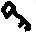 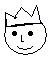 for the sound (k)before e, i, and y.k before i,k before e,You’ll be the kingIf you remember the key.kنستعمل"k"للنغمة (k)قبلe, i, y k قبل "i"k قبل "e"تكون ـ   king إذا تذكّرت الـ - keyFrontBackFrontBackb & dThe ABC goes from left to right.b  comes before  d a b c dHold up your hands like this: 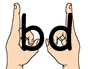 Your left hand is  b  and right hand is  d .If they are facing the right way, they make a bed 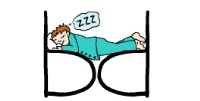 b & dاولاً,تبدأ ال ABC  من اليسار الى اليمين:a b c dاصنع بواسطة أصابع يدك اليسار واليمين اشكالاً تشبه  b   و  d   .  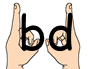 يدك اليسار هي   b   ويدك اليمين هي   d    عندما تقربهم من بعض تواجه ال b وال d  بعضها بالشكل الصحيح, فحينها تتكون الكلمة "سرير" ايbedFrontBackFrontBack-ckWe use “–ck” for the sound (k) at the end of words with one syllable, 
after one short vowel.backkickneck-ck“-ck”نستعمل (k)للنغمة  
في نهاية كلمة   ذات مقطع واحد, وبعد حرف تشكيلواحد قصير. backkickneckFrontBackFrontBackyY at the beginning of a word makes the sound in the word yo-yo,but its name sounds like "why?"Write  y  as if you are throwing a yo-yo: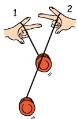 yy في بداية الكلمة تشير الى اللفظ "ي" مثل الكلمة "يو-يو yo-yo"" لكن اسمها يلفظ مثل كلمة "لماذا" باللغة الانكليزية why?”" اكتب الحرف y كما تقوم برمي اليو -يو نكتبها هكذا: اولاً هذا الخط, ثم هذا الخط.FrontBackFrontBackvc/cvvc/cv words(vowel, consonant, consonant, vowel): We divide the syllables between the two consonants.rab/bit   kit/tennap/kin    bas/ketvc/cvفي كلمات الـ vc/cv
(حرف تشكيل، حرف ساكن،حرف ساكن، حرف تشكيل)
 نُقسم المقاطع بين الحرفين الساكنين.rab/bit    kit/tennap/kin    bas/ketFrontBackFrontBack-icWe use “-ic” for the sound (ĭk) at the end of words with more than one syllable.picnicbasicArabic-icنستعمل  "-ic"(ĭk)للنغمة  في نهاية كلمات
ذات مقطعين أو أكثر.picnicbasicArabicFrontBackFrontBackv/cvvcv words(vowel, consonant, vowel): We usually divide syllables between the first vowel and the consonant (long vowel).(If you know the word and it has a short vowel, divide it vc/v instead.)i/ris         hab/itba/sic       pan/icv/cvفي كلمات الـ v/cv
(حرف تشكيل، حرف     ساكن، حرف تشكيل):نُقسم المقاطع بعد حرف التشكيل الأوّل والحرف الساكن..i/ris         hab/itba/sic       pan/icFrontBackFrontBackmagic evce at the end of a word: 
1) the magic “-e” makes the vowel long, so the vowel says its name.2) the “e” is silent.ridecake         bonehere         cubemagic e 
الساحر e vce في نهاية الكلمة: 
1) ה--e  الساحر يؤدّي بحرف التشكيل إلى أن يكون ممدودًاوإلى لفظ اسمه.2) ה-"e” الصامت.ridecake         bonehere         cubeFrontBackFrontBack-llWe use “–ll” for the sound (l) at the end of words with one syllable, 
after one short vowel.tallbellill-ll“-ll”نستعمل    (l) للنغمة    في نهاية كلمة ذات مقطع واحد، وبعد حرف تشكيل واحد قصير. tallbellillFrontBackFrontBack-y“-y” at the end of a word says: 
1) long (ī)  for a one-syllable word.2) long (ē) for a word with two syllables or more.my               happyby                manysky               pretty-y”-y” في نهاية كلمة تُسمَع النغمة:    
1)  (ī) ممدودة للكلمة ذات مقطع واحد.    2)  (ē) ممدودة للكلمة ذات مقطعين أو أكثر.my               happyby                manysky               prettyFrontBackFrontBack-ffWe use “–ff” for the sound (f) at the end of words with one syllable, 
after one short vowel.cliffstaff-ff“-ff”نستعمل   (f) للنغمةفي نهاية كلمةذات مقطع واحد،وبعد حرف تشكيل واحد قصير. cliffstaffFrontBackFrontBack-ssWe use “–ss” for the sound (s) at the end of words with one syllable, 
after one short vowel.classdresskiss-ss“-ss”نستعمل(s) للنغمة في نهاية كلمةذات مقطع واحد،ويعد حرف تشكيلواحد قصير.classdresskissFrontBackFrontBack-es-less-lyThese suffixes at the end of words mean:1)add “–es” instead of only “s” for words ending with hissing sounds (ch, ss, x, sh…) boxes, dresses, dishes2) –less = without (the word that comes before)homeless, friendless3) –ly = the way we do an activity: hungrily, sadly, happily-es-less-lyنضيف خاتمة لنلفظ: 1) “–es” بدلاً من- “s” وحيدة  للكلمات التي تنتهي بنغمات هسهسة.  (ch,ss,x,sh)
boxes, dresses, dishes,2) –less = ناقص (الكلمة التي تأتي قبل): homeless, friendless, hatless3) –ly = الطريقة  التي نقوم بها بالعمل: hungrily, sadly, happilyFrontBackFrontBackBossy R"r" often changes the sound of the vowel before it.Compare the vowel sounds in: time – tirecan - carr المتسلطةr عادة ما تغير صوت حرف العلة الذي يأتي بعدها.time – tire      can - carFrontBackFrontBackg“g” makes the sound (g)  before all lettersexcept e, i and y.gogardenglassg”g”  تُسمَع  النغمة (g)قبل كلّ الحروفباستثناء    e ,  i,  ygogardenglassFrontBackFrontBackthe doubling ruleDouble consonants keep short vowels short (by closing syllables).(never double x, y, w.)big > biggerpat > pattinghop > hoppedthe doubling ruleمضاعفة الحروف الساكنةنضعّف الحروف الساكنة لنحافظ على مقطع مغلق وحرف تشكيل قصير. (لا نضعّف (.x, y, wbig > biggerpat > pattinghop > hoppedFrontBackFrontBackadding –ing to words ending in cvcTo add –ing, to words ending in cvc:1) one-syllable words: Double last consonant(never double x, y, w.)sit > sitting2) two-syllable words: if the stress is on the last syllable, double the last consonant.begin > beginning ingإضافة للكلمات التي تنتهي بـ cvcلإضافة -ing للكلمات التي تنتهي بـ -cvc1) كلمة ذات مقطع واحد: نضعّف الحرف الساكن الأخير. (لا نضعّف (.x, y, wsit > sitting2) كلمة ذات مقطعين أو أكثر: إذا كان المدّ في المقطع الأخير، نضعّف الحرف الساكن الأخير. begin > beginningFrontBackFrontBackadding –ing to words ending in magic eTo add –ing, to words ending in magic e:Drop the e,then add –ing.bake > bakingcome > comingride > ridingلاضافة -ing للكلمات التي تنتهي يـe الساحرلإضافة -ing للكلمات التي تنتهي بـ   eالساحرنحذف-  e  قبل إضافة -ingbake > bakingcome > comingride > ridingFrontBackFrontBack-fulThe suffix-fulat the end of a word:the word is an adjective meaning “full of the thing that comes before in the word”:beautiful=full of beautycareful = full of care-fulنضيف الخاتمة:   - لنقول:ful"تمام  (الكلمة التي تأتي قبلها)"beautiful= beauty تمام ـcareful = care  تمام FrontBackFrontBack-veWords that end with the sound (v) are written ending with  “–ve”havelivelovemove-veنكتب كلمات تنتهي         (v)   بالنغمة  في النهاية“–ve”havelivelovemoveFrontBackFrontBackmis-re-un-dis-These prefixes mean:1) mis- mistakenly or wrongmisread = read wrong2) re- againreread = read again3) un- the oppositepack  unpack4) dis- the oppositeorder  disordermis-re-un-dis-هذه البادئات تعني:(1 -mis = خطأً
يقرأ مع أخطاء = misread re- (2 = مرّة ثانيةالقراءة مرّة أخرى = reread  = un- (3عكس  الفعلpack  رزم   unpack  إفراغdis- (4  غير order نظام   disorder  غير منظّمFrontBackFrontBack-zzWe use “–zz” for the sound (z) at the end of words with one syllable, 
after one short vowel.buzzfuzz-zz“-zz” نستعمل -(z) للنغمة في نهاية كلمةذات مقطع واحد، وبعد حرف تشكيل واحد قصير.buzzfuzzFrontBackFrontBackquQUThe letter "q" always comes together with “u” in English words. Together they sound like (kw):quietquickqueenquQUالحرف q دائما ما يأتي مع الحرف   u  في كلمات اللغة الانجليزية.  qو u    qu دائماً معاً مثل (kw)	quiet	quickqueenFrontBackFrontBack-er-er at the end of a word can mean two things: 1)  more :tall    taller = more tall2) someone who does a job or an activity:If you drive, you’re a driver.If you bake, you’re a baker.-erهناك امكانيتين لمعنى "er" في نهاية الكلمة:1) أكثر الغلام طويل  tall, لكن هذا الغلام أطول  taller ;سريع=fast, اسرع =faster2) ثانياً- er- تستطيع أيضاً ان تعود للشخص الذي يقوم بعمل ما او فعالية ما.وان كنت تسوق drive, فانت سائق  driverاذا كنت تخبز  bake, فانت خبّاز bakerFrontBackFrontBack-edWe add the suffix 
“-ed” to verbs (actions) to show that they happened in the past (for regular verbs in past simple).-ed can sound like (ĭd), (t) or (d).(ĭd): wanted(d): played(t): walked-edنضيف الخاتمة 
 “-ed”للأفعال التي حدثت في الماضي (أفعال عادية في الماضي) يُمكنها أن تُسمّع-ed(ĭd), (t) or (d).(ĭd): wanted(d): played(t): walkedFrontBackFrontBack-ee-ea-oa-ai-uiWhen two vowels go walking, the first one does the talking.feetread, readboattailjuice-ee-ea-oa-ai-uiعندما يخرج حرفا تشكيل للتنزّه، الأوّل هو الذي يتكلّمfeetread, readboattailjuiceFrontBackFrontBack-leThe final syllable 
“-le”  
sounds like (el).little  uncle  twinkledouble singlepeople  whistlefizzle  trifle cradle-leالمقطع الأخير“-le”يُسمَع(el).little  uncle  twinkledouble singlepeople  whistlefizzle  trifle cradleFrontBackFrontBackplural of –f wordsWhen we add s to make a plural of  most words that end in “f”, we change the “f” to “ve” and add “s”.leaf > leaveslife > livesloaf > loavesالجمعفي الكلمات التي تنتهي يــ -fكيف نكتب الجمع لمعظم الكلمات التي تنتهي  بـ  “f”نستبدل   “f”بـ    “ve” 
ونضيف “s”leaf > leaveslife > livesloaf > loavesFrontBackFrontBack-y > -iesTo add “s” to a word that ends in y: change the “y” to “i”and add “es”cry > criesbaby > babies-y > -ies“s” لإضافةللكلمة التي تنتهي بـ"y" :نستبدل  "y"بـ  "  “i“es”  ونضيفcry > criesbaby > babiesFrontBackFrontBackie“i” before “e”except after “c”(or when it sounds like “a”as in “neighbor” and “weigh”).chief      ceilingtie          receivebeigeieما عدا بعد“e”  قبل“i”  (أو عندما يُسمَع“c”  مثل في“a”“neighbor” and  (“weigh”.chief      ceilingtie          receivebeigeFrontBackFrontBack-ie + suffixTo add a suffix to a word ending in -ie:1) to add –ing: change the -ie to y, then add –ing.tie > tying2) to add s – just add it: tie > ties3) to add –ed: drop the -e and add –ed:tie > tied,-ie + suffixلإضافة خاتمة للكلمة التي تنتهي  بــ i1) نضيف –ing : ونستبدل -ie–ing  ونضيف  yبـِ tie > tying2) لإضافة s, نضيف: tie > ties3) لإضافة -ed, نحذف e ونضيف –ed:
 tie > tiedFrontBackFrontBack-ild-old-olt-ind-ostIn one-syllable words that end in vcc, the vowel is often long.wildcoldcoltkind, findmost-ild-old-olt-ind-ostفي كلمات ذات مقطع واحد التي تنتهي بــ vccحرف التشكيل قد يكون طويلاً.wildcoldcoltkind, findmostFrontBackFrontBackSilent letterskn-, gn, pn-, wr--mb, gu-,-gh, -mn, rh-,sc-,ps-Some letter combinations have one silent letterknow, sign, pneumonia, write, climb, guest, high, column, rhino, science, psychologySilent letterskn-, gn-, pn-, wr--mb, gu-,-gh, -mn, rh-,sc-,ps-هناك تراكيب حروف فيها حرف صامت واحد.know, sign, pneumonia, write, climb, guest, high, column, rhino, science, psychology